S p o j e n á   k a t o l í c k a   š k o l a, Farská 19, 949 01 N i t r aGymnázium sv. Cyrila a Metoda, ZŠ sv. Svorada a Benedikta, Materská škola sv. anjelov strážcov 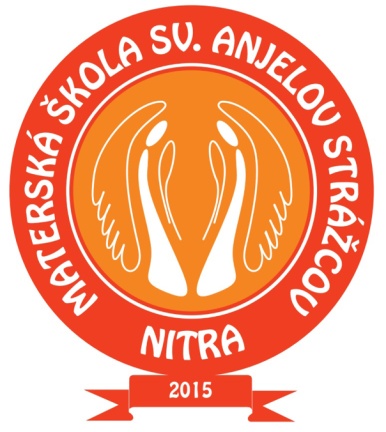 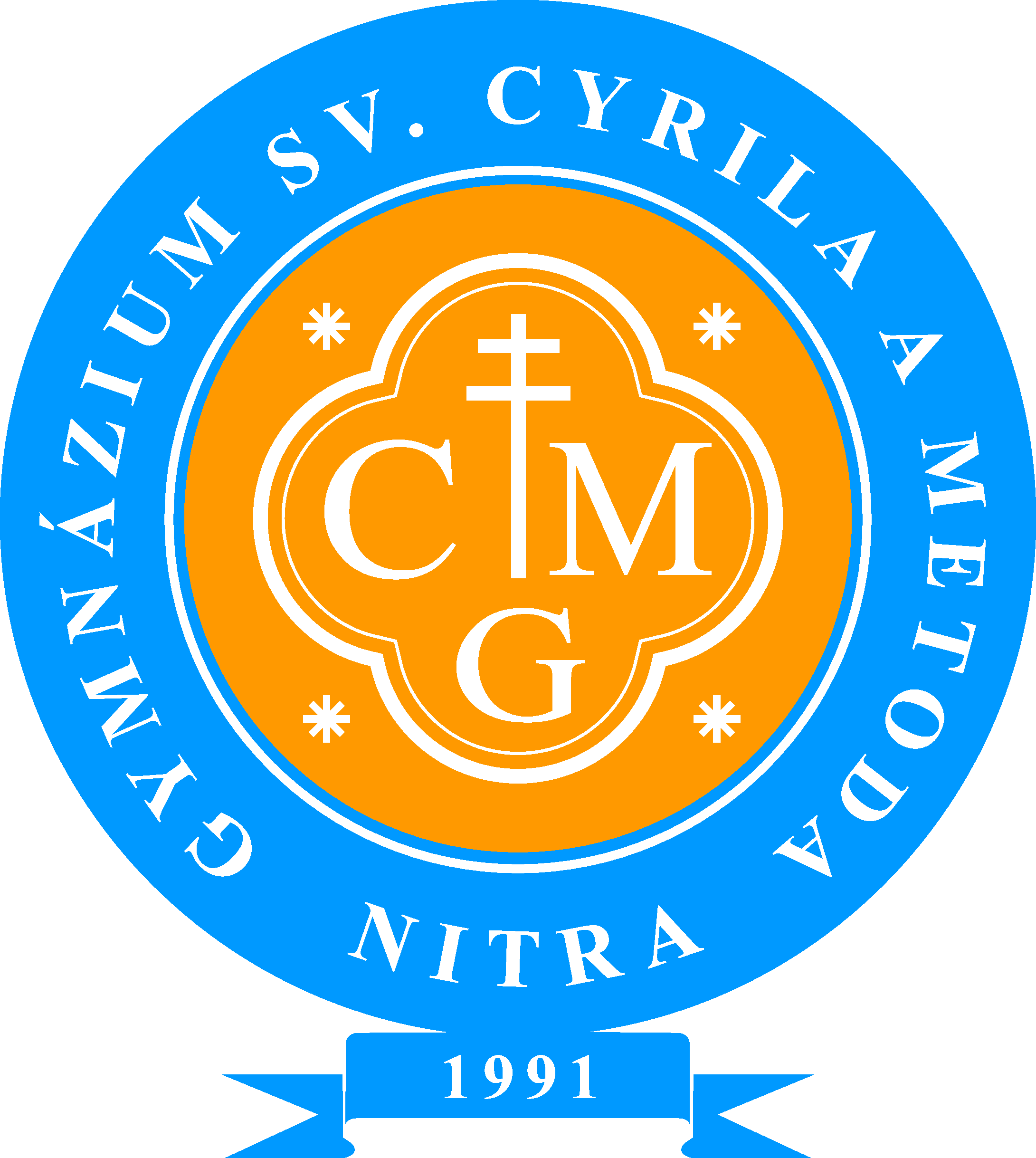 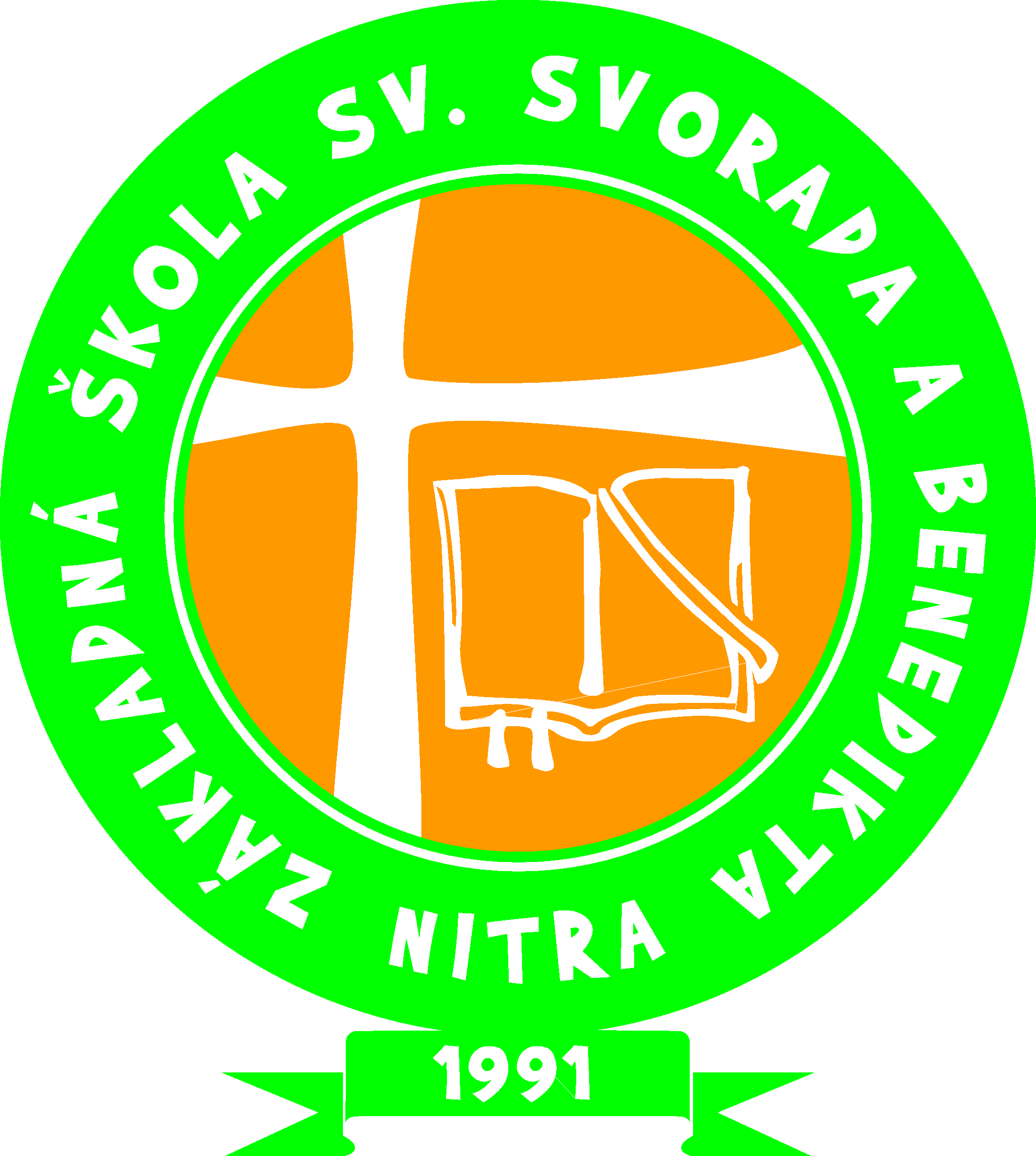 Koncepcia rozvoja Spojenej katolíckej školy, Farská 19, 949 01  Nitra na roky 2018 – 2022Nitra 17. 10. 2018Základná vízia rozvoja školy a jej pramene Východisko pre tvorbu koncepcie predstavujú všeobecne záväzné právne predpisy platné pre oblasť školstva, národný program rozvoja výchova a vzdelávania a Návrh cieľov národného programu rozvoja výchovy a vzdelávania – Učiace sa Slovensko, základné cirkevné dokumenty, ktoré sa venujú problematike výchovy a vzdelávania na katolíckych cirkevných školách, štátny vzdelávací program pre predprimárne vzdelávanie v materských školách a inovatívne školské vzdelávacie programy pre primárne vzdelávanie (1. stupeň ZŠ), pre nižšie stredné vzdelanie (2. stupeň ZŠ), pre gymnázia s osemročným vzdelávacím programom, gymnázia so štvorročným a päťročným vzdelávacím programom. Tieto určujú základné poslanie školy, ciele výchovy a vzdelávania, charakterizujú profil absolventa.Základným dokumentom, ktorý predstavuje koncepciu a víziu ďalšieho rozvoja výchovy a vzdelávania v Slovenskej republike, je národný program výchovy a vzdelávania – Učiace sa Slovensko, ktorý súhrne vymedzuje hlavné priority a ciele, ktoré majú rešpektovať a realizovať všetky jednotlivé školy a školské zariadenia, pedagogickí pracovníci aj všetci ostatní aktéri vzdelávacieho procesu. Hlavným cieľom načrtnutým v dokumentoch je vyvážené napĺňanie potrieb jednotlivca a spoločnosti tým, že v centre vzdelávania je učiaci sa a vzdelávací proces sa zameriava na komplexný rozvoj jeho osobnosti a rozvíja jeho jedinečný potenciál.  	Deklarácia Gravissimum educationis konštatuje, že cirkevná katolícka škola sleduje tie isté vzdelávacie, kultúrne a výchovné ciele ako ostatné školy, ale je pre ňu charakteristické, že pre žiakov vytvára ovzdušie preniknuté duchom slobody a lásky podľa evanjelia. Podľa ustanovení kódexu kánonického práva: Výchova na katolíckej musí sledovať úplnú formáciu ľudskej osoby, usmernenú na jej posledný cieľ a súčasne na spoločné dobro spoločnosti, „deti a mládež sa majú tak vychovávať, aby svoje fyzické, morálne a intelektuálne vlohy mohli harmonicky rozvíjať, získať dokonalejší zmysel pre zodpovednosť a správne používanie slobody a aby boli pripravené na aktívnu účasť na spoločenskom živote“ (KKP, kán. 795). Prvoradou úlohou školy je prispieť k celkovému intelektuálnemu, osobnostnému a mravnému rastu človeka. Na základe vyššie uvedeného našu víziu napĺňa škola: ktorá vzdelávaním a výchovou rozvíja a vedie žiakov tak, aby sa ako absolventi uplatnili v spoločnosti,ktorá podporuje mladých ľudí v odbornom, osobnostnom  i hodnotovom raste,ktorá zabezpečuje vysokú mieru vedomostnej, odbornej a osobnostnej úrovne rozvoja absolventov so zameraním na úspešné prijatie a uplatnenie sa na renomovaných vysokých školách,ktorá zabezpečuje vysokú vedomostnú pripravenosť a výchovu žiakov s dôrazom na vysokú profesionalitu, pevné morálne presvedčenie, empatiu a pohotový a tvorivý prístup k jednotlivcom a skupinám v rôznych náročných každodenných situáciách,ktorá sprostredkuje kresťanské duchovné hodnoty založené na katolíckej tradícii,ktorá je miestom celostnej výchovy ľudskej osoby prostredníctvom jasného výchovného plánu, ktorého základným kameňom je evanjelium Ježiša Krista,ktorá pomáha primerane, podľa veku a stupňa vzdelania, v čo najvyššej miere rozvinúť fyzické, intelektuálne a morálne vlohy žiakov,ktorá reaguje na nové a neustále sa meniace podmienky výchovy a vzdelávania, ktorá má dobré postavenie na „trhu“ v  školskom prostredí,ktorá dokáže finančne zabezpečiť organizáciu a realizáciu výchovno-vzdelávaciehoprocesu,ktorá bude mať dobré meno medzi žiakmi, rodičmi a širokou verejnosťou,v ktorej bude vládnuť pozitívna klíma, kde sa budú študenti, pedagogickí a nepedagogickí zamestnanci cítiť dobre, ktorá ponúka priateľskú atmosféru, profesionálne vedenie, spravodlivý a  férový prístup.Z celkového pohľadu, keď stmelíme predchádzajúce body do jedného výsledného celku, základným cieľom je vybudovania funkčnej konkurencieschopnej školy v regióne. Školy, ktorá pripraví žiaka na jeho úspešnú budúcnosť a v ktorej si budú vedieť zamestnanci predstaviť svoje ďalšie profesijné pôsobenie. Z tohto hľadiska je potrebné neustále pracovať na zlepšovaní marketingovej stratégie školy (prezentácii jej imidžu navonok), ďalej posilňovať partnerstvá so sociálnymi partnermi a budovať školu ako otvorenú inštitúciu, aby sa v regióne vytvorilo dostatočné povedomie o nutnosti existencie školy pre budúcnosť regiónu. Ak chceme načrtnúť možnosti naplnenia tejto vízie, je nutné predovšetkým poznať východiská (súčasný stav školy, identifikovať partnerov školy a ich požiadavky) a následne zladiť možnosti školy (finančné, personálne atď.) pre jej ďalší rozvoj.Analýza súčasného stavuCharakteristika školy Spojená katolícka škola je právny subjekt, ktorého zriaďovateľom je Rímskokatolícka cirkev – Biskupstvo Nitra. Metodicky je riadená Ministerstvom školstva SR a Krajským školským úradom v Nitre.Spojená katolícka škola v Nitre pozostáva z viacerých organizačných zložiek: Gymnázium sv. Cyrila a MetodaZákladná škola sv. Svorada a BenediktaMaterská škola svätých anjelov strážcovŠkolský internát pri Spojenej katolíckej školeŠkolská jedáleň pri Spojenej katolíckej školeŠkolský klub detí pri Základnej škole sv. Svorada a BenediktaV škole sú zriadené samosprávne orgány – rada školy, rodičovské spoločenstvá pri gymnáziu i základnej škole, študentská školská rada pri gymnáziu. Časť zamestnancov je združená v nezávislých kresťanských odboroch.Škola využíva nasledujúce priestory:Gymnázium:19 kmeňových tried6 tried na delené predmety, vybavené videom, DVD prehrávačom a televízoromodborné učebne biológie a fyzikychemické laboratórium2 učebne informatiky vybavené modernými počítačmi a nepretržitým pripojením na internet SANET3 multimediálne učebne vybavené počítačom, dataprojektorom a interaktívnou tabuľou, v jednej sa nachádza 20 tabletov11 kmeňových tried vybavených notebookom a dataprojektoromučebňa hudobnej a výtvarnej výchovy2 telocvične + posilňovňa a kondičná miestnosťškolská kaplnkaknižnica a čitáreňšatne s uzamykateľnými skrinkami pre každého študentaškolský bufetškolský dvorZákladná škola:15 kmeňových tried2 učebne na delené predmety vybavené videom, DVD prehrávačom a televízorom 3 multimediálne učebne s interaktívnymi tabuľami a jedna s 20 tabletmiučebňa informatiky vybavená modernými počítačmi s nepretržitým vysokorýchlostným pripojením na internet SANET8 kmeňových tried vybavených notebookom a dataprojektoromodborné učebne FYZ, CHE, BIO – využívanie spoločne s gymnáziomtelocvičňaškolská kaplnkaknižnicašatne s uzamykateľnými skrinkami pre každého žiakaškolský bufetškolský dvor s ihriskom, pieskoviskom, možnosť vyučovania vonkuMaterská škola:2 kmeňové triedy, notebook s projektorom, interaktívna tabuľa1 výdajňa stravy s jedálňoušatne so skrinkami na chodbeškolský dvor s pieskoviskomkaplnka, spoločenské miestnosti, telocvičňa SWOT analýza školySilné stránkyVysoká odborná úroveň vyučovania, zahraniční lektori, veľmi dobré umiestnenie absolventov na vysokých školách,Na ZŠ anglický jazyk od 1. ročníka,Veľmi dobré výsledky školy v externých maturitách, celoslovenskom testovaní deviatakov aj hodnotenia INEKO v rámci Nitry, kraja i celého Slovenska,Dobré umiestnenie študentov v súťažiach na úrovni kraja i Slovenska,Zodpovedná výchova, medziľudské vzťahy, duchovnosť – vlastný kňaz a sestry,Vlastné projekty – etické a jazykové študentské sympóziá, vianočné a veľkonočné hry pre verejnosť,Zapojenie gymnázia do projektu Erazmus, zapojenie oboch škôl do ďalších projektov vyhlásených ministerstvom a NÚCEM,Obnovený areál školy v centre mesta, vybavenie zodpovedajúce kritériám modernej školy, vlastný stredoškolský internát priamo v škole, školský klub detí a školská jedáleň,Zaradenie do siete materskej školy a bilingválneho štúdia – nemecký jazyk,Nadväznosť štúdia od materskej školy až po maturitu.Slabé stránkyNedostatočné finančné možnosti zamestnávať učiteľov – odborníkov a súčasne kvalitné a vyzreté kresťanské osobnosti,Absencia väčšieho vonkajšieho športového areálu – lokalita v centre mesta to neumožňuje,Študenti a žiaci nemajú v areáli školy žiadnu väčšiu spoločenskú miestnosť s vhodným vybavením,Nedostatok priestorov na vyučovanie a výchovu najmä v MŠ, ZŠ a v školskom internáte a ŠKD.PríležitostiZvyšovanie podielu IKT vo vyučovacom procese, vylepšenie vybavenosti školy modernou výpočtovou a audiovizuálnou technikou, skvalitnenie a pravidelná aktualizácia www stránky gymnázia, ZŠ i MŠ – kvalitné podmienky na zavádzanie informačno-komunikačných technológií do výchovno-vzdelávacieho procesu,Rozšírenie medzinárodných kontaktov o anglicky, nemecky a taliansky hovoriace krajiny a zapájanie sa do projektov v rámci EÚ a získavanie grantov,V nadväznosti na nový školský zákon vytvorenie a postupná realizácia školského kurikula plne zohľadňujúceho špecifiká školy,Postupná elektronizácia školskej dokumentácie, Dobré personálne podmienky na výchovu a vzdelávanie žiakov v duchu kresťanských hodnôt,Úspešné uplatnenie absolventov gymnázia pri prijímaní na vysoké školy, Propagácia školy, jej študijných programov v spolupráci s farskými úradmi v regióne a cirkevnými organizáciami,Možnosť utvárania osobnosti dieťaťa a mladého dospievajúceho človeka v duchu evanjelia v období od  predprimárneho vzdelávania až po ukončenie úplného stredného všeobecného vzdelania, Príležitosť na získavanie mimorozpočtových zdrojov, Priestor na prezentáciu školy na verejnosti.RizikáPokles populácie detí v regióne, znížená možnosť výberu žiakov a študentov,Regulácia počtu prvých tried gymnázia štvor-, päť- i osemročného štúdia v zmysle platnej legislatívy,Hodnotenie škôl iba na základe vzdelávania a zanedbávanie výchovnej zložky,Postupná sekularizácia spoločnosti a klesajúci záujem o duchovné a morálne hodnoty,Stále sa stupňujúca byrokracia v slovenskom školstve,Neustále presadzovanie názorov nezlučiteľných s kresťanskými hodnotami, Diskriminácia cirkevného školstva zo stany orgánov štátnej správy v oblasti financovania cirkevných škôl,Školská legislatíva. Vytýčenie strategických cieľov Každá škola bez ohľadu na jej zriaďovateľa sa nachádza v tvrdom konkurenčnom prostredí. Výška finančných prostriedkov je v podstatnej miere závislá od počtu žiakov na základe normatívneho financovania škôl a školských zariadení, prípadne finančných prostriedkov poukázaných  z originálnych kompetencií miest a obcí. Ak chceme zabezpečiť požadovanú kvalitu výchovno-vzdelávacieho procesu, musíme zabezpečiť dostatočné finančné zdroje, ktoré sú v značnej miere závislé od počtu žiakov na škole, respektíve od dostatočnej naplnenosti tried, čo vytvára tlak aj na priestorové možnosti školy. V tomto ohľade je pre školu dôležité aktívne získavania vhodných adeptov na štúdium a zabezpečenie vhodných priestorov na realizáciu výchovno-vzdelávacieho procesu. Preto je nutné, aby mala škola vybudované dobré meno, ktoré bude zárukou kvality, ponúkala kvalitný výchovno-vzdelávací program, ktorý bude garantovaný odbornosťou a erudovanosťou pedagogického zboru, a kvalitné materiálno-technické zabezpečenie. Vyššie uvedené faktory v neposlednom rade napomáhajú aj k získavaniu doplnkových – mimorozpočtových finančných zdrojov podľa zákona o financovaní základných, stredných škôl a školských zariadení.Vzhľadom na vyššie uvedené skutočnosti sa manažment školy vo svojej riadiacej činnosti musí zamerať na plnenie niekoľkých základných úloh: Udržať, resp. zlepšovať postavenie a možnosti konkurencieschopnosti školy na „trhu“  v oblasti školstva,aktívne získavať a efektívne využívať finančné prostriedky zo štátneho rozpočtu a doplnkových zdrojov,zvyšovať atraktivitu študijných programov, ktoré škola ponúka,premysleným a aktívnym spôsobom motivovať a získať rodičov detí a žiakov,  ale aj samotných  mladých ľudí pre štúdium na škole,doriešiť požiadavky na priestorové zabezpečenie výchovno-vzdelávacieho procesu v súvislosti so zvýšeným záujmom o umiestnenie detí do materskej školy, základnej školy, školského klubu detí a školského internátu,cielene organizovať propagáciu školy, na ktorej budú participovať zamestnanci a aj študenti, neustále pracovať na udržiavaní dobrého obrazu (imidžu) školy,zabezpečovať požadovanú kvalitu pedagogického a výchovného procesu, vytvárať podmienky pre ďalšie vzdelávanie pedagogických zamestnancov,vytvárať vhodné pracovné podmienky pre pedagogických zamestnancov, a to v oblasti finančného ohodnotenia, materiálneho zabezpečenia vyučovacieho procesu a vytváraním pozitívnej pracovnej klímy,realizovať výchovno-vzdelávací plán, ktorý je inšpirovaný kresťanskými zásadami a hodnotami,formovať  a vychovávať deti a mládež v duchu katolíckej viery k úprimnému vzťahu k Bohu a Cirkvi a k nasledovaniu požiadaviek evanjelia primerane k možnostiam ich veku a stupňu vzdelania. Jednotlivé strategické ciele a úlohy konkretizujeme do nasledovných oblastí:oblasť výchovy a vzdelávaniaZabezpečiť efektivitu a kvalitu výchovno-vzdelávacieho procesu v oblasti všeobecnovzdelávacích predmetov.Rozvíjať osobnosť žiaka, jeho nadanie, rozumové aj fyzické a odborné schopnosti tak, aby získal potrebné všeobecné kľúčové a odborné kompetencie stanovené pre odbor štúdia, ktorý navštevuje. Modernými výchovno-vzdelávacími metódami, stratégiami, postupmi realizovať požiadavky školského vzdelávacieho programu v oblasti cieľov, profilu absolventa, učebných plánov a obsahových a výkonových štandardov.Posilňovať celkový záujem žiakov o štúdium.Rozvíjať jazykové komunikačné spôsobilosti študentov.Rozvíjať samostatnú tvorivosť a kreativitu, praktické zručnosti a pracovné spôsobilosti študentov.Kľúčové úlohy pre naplnenie cieľa:vo vyučovaní využívať moderné metódy a techniky vyučovania ako interaktívne vyučovanie, zážitkové a projektové vyučovanie s cieľom prepojenia učenia s praxou a tým rozvíjať kompetencie žiakov,smerovať k uplatneniu skupinovej práce žiakov s rôznymi požiadavkami podľa potrieb a možností žiakov,rozvíjať kritické myslenie žiakov,rozvíjať zručnosti a kompetencie v oblasti cudzích jazykov s využitím moderných vyučovacích metód a IKT,podporovať väčšie percento využívania inovatívnych metód vyučovania zameraných na aktívne myslenie, vyhľadávanie a prácu s informáciami,podporovať kontinuálne vzdelávanie pedagogických zamestnancov so zameraním na inovatívne formy vyučovania, ponúkať kolektívne vzdelávanie na škole, motivovať študentov k zapájaniu sa do súťaží (vypracovať systém individuálnych výhod a oceňovania aktívnych študentov), podporovať prvky neformálneho vzdelávania na škole,vhodnými metódami rozvíjať čitateľskú a finančnú gramotnosť žiakov,rozhodujúcim činiteľom pri výchove a vzdelávaní je učiteľ. Snažiť sa preto, aby učiteľ nebol jediný, kto rozhoduje, sprostredkuje informácie, riadi, kontroluje, hodnotí, ale predovšetkým má pôsobiť ako sprievodca na ceste za poznaním, ktorý pomáha študentom nachádzať orientáciu v okolitom svete, poskytuje im pomoc a podporu s ohľadom na ich individuálne potreby, vytvárať prostredie dôvery medzi učiteľom a žiakom, rešpektovať jeden druhého. Vytváraním príjemného prostredia v kresťanskom spoločenstve žiakom zabezpečíme vynikajúce podmienky pre rozvoj ich osobnosti. Každodenná prevádzka školy so sebou prináša riziká na vznik kolíznych situácií. Spôsob ich riešenia určuje a vytvára kultúrne prostredie a klímu školy. I to má zásadný vplyv na kvalitu vzdelávacích výsledkov,individuálne sa starať o žiakov so špeciálnymi výchovno-vzdelávacími potrebami a pracovať s nadanými a talentovanými žiakmi, snažiť sa v škole navodiť atmosféru pohody a dôvery, čo prospieva k efektívnemu plneniu výchovných a vzdelávacích cieľov,podporovať zdravú klímu v škole, sledovať a podporovať priateľské správanie žiakov medzi sebou navzájom, k učiteľom i ostatným zamestnancom školy,podporovať kresťanskú orientáciu vo vyučovaní, a to predovšetkým uplatňovaním kresťanských hodnôt v bežnom živote,podporovať mimoškolské činnosti žiakov, napr. dobrovoľnícku činnosť,získavať spätnú väzbu na kvalitu výchovno-vzdelávacie procesu zo strany žiakov. oblasť personálnaVytvoriť profesionálny pracovný tím, ktorý bude schopný zodpovedným prístupom napĺňať ciele a poslanie výchovy a vzdelávania, ktoré sú stanovené v platnej školskej legislatíve a vzdelávacích programoch,Podporovať a rozvíjať kompetencie pedagogického zboru v oblasti odbornej, ľudskej a hodnotovej,Starať sa o odborný rast pedagogických aj nepedagogických zamestnancov. Vo vzájomných vzťahoch podporovať atmosféru pokoja, rešpektu a tolerancie. Uplatňovať demokratické metódy riadenia, poznať dobre personál, vedieť vypočuť a pochopiť pracovníkov. Udržať stabilný pracovný tím a posilniť pozitívnu motiváciu zamestnancov,Podporovať stabilitu pracovného tímu – pedagogického zboru i nepedagogických pracovníkov, prípadnú nespokojnosť hodnotiť objektívne podľa nastavených kritérií s ohľadom na celospoločenské pomery i možnosti organizácie, Aktívne zapájať pracovníkov do plnenia spoločných cieľov formou osobnej angažovanosti, umožniť i služobne mladším pedagógom aktívne získavať pracovné skúsenosti i zručnosti, zapájať jednotlivých pracovníkov do úloh spojených s propagáciou školy, doplnkových činností, organizácie mimoškolských vzdelávacích aktivít, na tvorbe a realizácii projektov a záujmovej činnosti.Kľúčové úlohy pre naplnenie cieľa:využívať možnosti výberu kvalitných pracovníkov vhodných na pôsobenie na strednej cirkevnej škole s podporou kresťanskej orientácie a hodnôt,pokračovať v celoživotnom vzdelávaní pedagogických zamestnancov podľa individuálneho plánu kontinuálneho vzdelávania – prioritne podporovať akcie doporučené zriaďovateľom a MPC vzhľadom na pracovné zaradenia a náplň práce pedagogického zamestnanca, podpora vzdelávania a získavania kompetencií v oblasti práce s IKT,umožniť pedagogickým a odborným zamestnancom účasť na odborných seminároch, prezentáciách a výstavách za účelom získania nových odborných vedomostí a zručností,podporovať intenzívnu výmenu informácií medzi zamestnancami,posilňovať komunikáciu a spoluprácu zamestnancov v pracovných skupinách, predmetových komisiách, stretnutiami skúsených pedagógov s menej skúsenými, spoločne rozoberať problémy školy, koncepciu rozvoja, celoročný plán školy, oblasti a ciele autoevalvácie,vytvoriť motivujúci a spravodlivý systém hodnotenia zamestnancov, upresňovať kritériá osobného hodnotenia, ktoré motivujú k práci a k rozvoju školy, zvyšovať právne povedomie všetkých zamestnancov,zlepšovať podmienky práce všetkých zamestnancov s možnosťou využívať počítače s prístupom na internet, kopírovací stroj a iné technické prostriedky aj po pracovnej dobe,spoločnými akciami a výletmi naďalej upevňovať medziľudské vzťahy v kolektíve, v riadení uplatňovať demokratický a racionálny spôsob riadenia školy založený na pravidlách, v ktorých časť právomocí a povinností za chod školy preberá každý zamestnanec, podporovať duchovné aktivity vykonávané školským kaplánom a v spolupráci s ním rozvíjať duchovný život na škole,u nových zamestnancov podporovať adaptačný proces.oblasť riadenia a vedenia školy Kvalitnou a dobrou organizáciou vytvárať optimálne podmienky na úspešné plnenie poslania a cieľov školy. Pri samotnej organizácii presadzovať osobnú zodpovednosť a zainteresovanosť,Vytvoriť optimálnu personálnu štruktúru riadenia školy, ktorá bude zabezpečovať bezproblémový chod školy a kvalitné napĺňanie výchovno-vzdelávacích cieľov,Hospodárnym a cieleným využívaním materiálnych prostriedkov a ľudských zdrojov upevňovať postavenie školy ako kvalitnej a prosperujúcej inštitúcie,Upresňovať školský poriadok školy so všetkými kompetenciami a organizačné dokumenty školy, neustále ich inovovať, aby zodpovedali aktuálnym potrebám a skutočným potrebám školy,Usilovať sa o čo najlepšiu informovanosť pedagógov a zamestnancov školy. Kľúčové úlohy pre naplnenie cieľa:stanoviť základné pravidlá života školy,vytvoriť prehľadný informačný systém, ktorý bude zabezpečovať jasnú a včasnú informovanosť zamestnancov (plán práce školy, porady jednotlivých úsekov riadenia, pedagogické rady, web stránka školy),rozvíjať tímovú prácu pedagogických a nepedagogických zamestnancov,závažné problémy prediskutovať a navrhovať spoločné riešenia,premyslene a rovnomerne delegovať jednotlivé úlohy na iných zamestnancov,pravidelnou úpravou a aktualizáciou internetovej stránky pracovať na neustálom zlepšovaní komunikácie s verejnosťou,zabezpečovať dostupnosť pedagógov a ostatných zamestnancov pre zákonných zástupcov žiakov, spolupracovníkov a ostatných záujemcov, systematicky plánovať a precízne organizovať prácu na všetkých organizačných úsekoch.oblasť materiálnych podmienok a finančných zdrojov Aktívnym prístupom zaisťovať finančné prostriedky zo štátneho rozpočtu a mimorozpočtové finančné a materiálne zdroje,Pozorne sledovať a vykonávať opatrenia pre efektívne využívanie finančných zdrojov,Finančné prostriedky zo štátneho rozpočtu sú v značnej miere závislé od počtu žiakov, ktorí navštevujú školu. Preto sa budeme snažiť:Získavať študentov vhodných a spôsobilých študovať na katolíckej strednej škole a v tomto smere budeme:Pracovať na celkovej marketingovej stratégii s časovým harmonogramom. Pokračovať v aktívnej propagácii študijných programov, cielene oslovovať vyberané skupiny respondentov prostredníctvom ZŠ, MŠ.Využívať regionálne médiá pri propagácii školy a  jej úspechov vo výchovno-vzdelávacej oblasti.Aktivizovať študentov k propagácii štúdia formou tvorby vlastných školských časopisov aj dopisovania do miestnych periodík.Organizovať pre rodičov súčasných žiakov, ale aj budúcich záujemcov o štúdium dni otvorených dverí a iné sprievodné akcie.Využívať na propagáciu sociálne siete ako efektívny nástroj komunikácie a získavania nových poznatkov a informácií medzi mladými ľuďmi.Pri získavaní vhodných adeptov pre štúdium na gymnáziu rozvíjať  spoluprácu so základnými školami v regióne.Oslovovať materské školy v okolí pri nábore žiakov prvých ročníkov pre štúdium na základnej škole.Propagovať školu v 8. a 9. ročníkoch ZŠ na rodičovských združeniach.Pri propagácii školy aktívne spolupracovať s farskými úradmi v okolí a cirkevnými organizáciami.poskytovať kvalitný výchovno-vzdelávací program s pozitívnou odozvou,zúčastňovať sa na výstavách a trhoch práce, kde bude možné predviesť prácu študentov školy.Pri získavaní doplnkových finančných zdrojov sa budeme zameriavať na: Projekty – pri výbere ktorých budeme precízne vyhodnocovať vhodnosť ich zamerania pre školu, náročnosť realizácie projektu a s tým súvisiacu výhodnosť a efektivitu využitia finančných prostriedkov.Granty – hľadanie ďalších možností v spolupráci s inými subjektmi. Spoluprácu so združením  pri SKŠ – pri získavaní prostriedkov na činnosť školy v zmysle jeho stanov. Spoločne pripravovať projekty na využitie 2 % z daní a realizovať ich.Dary – aktívne vyhľadávanie priateľov školy a dobrodincov; oslovovanie veľkých spoločností v regióne  s ponukou spolupráce v oblasti prepojenia vzdelávania a potrieb trhu práce; zapojenie zamestnancov do oslovovania darcov.Zlepšovať materiálno-technické vybavenie školy.Zlepšovať vybavenosť učební IKT zariadeniami (nová interaktívna technika, obnova starých počítačov).Priebežne inovovať vnútorné zariadenie školy a realizovať nevyhnutné opravy budovy školy.Hľadať  možnosti  zlepšenia priestorového zabezpečenia výchovno-vzdelávacieho procesu v materskej škole, základnej škole, školskom klube detí a školskom internáte. Oblasť spolupráce s partnermi Vytvárať dobré vzťahy a rozvíjať spoluprácu so zriaďovateľom, Pokračovať v spolupráci s VŠ a rozšíriť spoluprácu aj o ďalšie inštitúcie,Posilniť komunikáciu so sociálnymi partnermi v regióne a ponúknuť pre nich dodatočné služby,Rozvíjať spoluprácu rodičov pri rozvoji života školy v oblasti výchovno-vzdelávacej, materiálnej a spoločenskej.Kľúčové úlohy pre naplnenie cieľa:oboznamovať rodičov so zámermi školy, zdôrazňovať priority pre zdravý, radostný a tvorivý život v materskej škole, základnej škole a na gymnáziu vedený v duchu katolíckej viery,pravidelne spolupracovať so zriaďovateľom, radou školy, rodičovskou radou a školským kaplánom pri prijímaní rozhodnutí o dianí v škole, školskom vzdelávacom a výchovnom programe ako aj ďalšom smerovaní školy, jej aktivitách a projektoch, spolupracovať so zriaďovateľom pri zvyšovaní kvality školy,  pravidelne monitorovať požiadavky a návrhy rodičov pre zefektívnenie spolupráce, poskytovať konzultačno-poradenské služby pre rodičov, uskutočňovať neformálne stretnutia s rodičmi pri spoločných posedeniach a iných neformálnych  akciách,zapájať rodičov do prípravy duchovných programov a prijímať ich prípadné návrhy,podporovať tradíciu výmenných pobytov, výberom vhodných dodávateľov a brigádnickou pomocou spolupracovať s rodičmi pri zlepšovaní estetických a materiálnych podmienok školy,nájsť ďalších partnerov v regióne a otvoriť s nimi komunikáciu, organizovať neformálne stretnutia so zástupcami zriaďovateľa,  podporovateľmi a partnermi školy,ponúknuť materským a základným školám možnosť zúčastniť sa na otvorenej hodine, spolupracovať so základnými školami pri kariérnom poradenstve žiakov ZŠ s predpokladmi štúdia na vysokých školách, spolupracovať s vysokými školami a podnikateľským sektorom  pri kariérnom poradenstve pre žiakov, rozvíjať tradíciu exkurzií do firemných prevádzok trhu práce (IT-firmy, telekomunikačné spoločnosti, výrobné a energetické podniky atď.) a do vedeckých pracovísk VŠ.V Nitra dňa  17. 10. 2018Vypracoval:							_____________________								   Mgr. Radoslav Rusňák